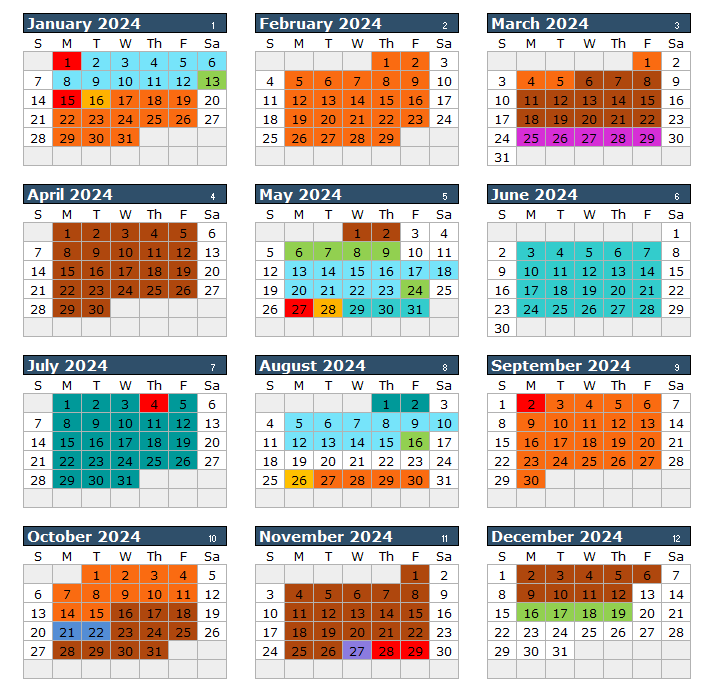 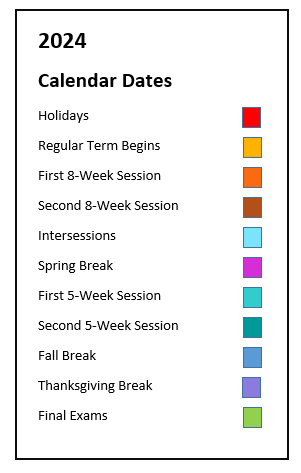 Spring (January) Intersession 2024
(10 class days; includes 2 Saturdays) Jan. 2		Classes BeginJan. 12		Last Day of ClassesJan. 13		Final ExamsSpring 2024 73 class days (43 MWF, 30 TT)Jan. 15 		Martin Luther King 
                             HolidayJan. 16 		Classes Begin 
                            (Regular Session & 8W1)Mar. 5		First 8-Week Session EndsMar. 6		Second 8-Week Session 
                             BeginsMar. 25-29 	Spring BreakMay 2		Last Day of Classes 
                            (Regular Session & 8W2)May 3		Dead DayMay 6-9	Final ExamsMay 10-11	CommencementSummer (May) Intersession 2024
(10 class days; includes Saturday) May 13		Classes BeginMay 23 		Last Day of Classes 
May 24		Final Exams
Summer 2024 10-Week Session 
(48 class days)May 27		Memorial Day HolidayMay 28		Classes BeginJuly 4		Independence Day HolidayAug. 2		Last Day of Classes	Summer 2024 First 5-Week Session 
(24 class days)May 27		Memorial Day HolidayMay 28		Classes BeginJune 28		Last Day of ClassesSummer 2024 Second 5-Week Session 
(24 class days)July 1		Classes BeginJuly 4 		Independence Day HolidayAug. 2		Last Day of ClassesSummer 2024 8-Week Session 
(37 class days)May 27		Memorial Day HolidayMay 28		Classes BeginJuly 4		Independence Day Holiday 
July 18		Last Day of ClassesFall (August) Intersession 2024
(10 class days; includes Saturday)Aug. 5		Classes BeginAug. 15		Last Day of ClassesAug. 16		Final ExamsFall 2024 73 class days (43 MWF, 30TT)Aug. 26		Classes Begin 
                             (Regular Session & 8W1)Sept. 2		Labor Day HolidayOct. 15		First 8-Week Session EndsOct. 16		Second 8-Week Session  
                             BeginsOct 21-22	Fall BreakNov. 27 	Thanksgiving BreakNov. 28-29	Thanksgiving HolidayDec. 12 		Last Day of Classes
                             (Regular Session & 8W2)Dec. 13		Dead DayDec. 16-19	Final ExamsDec. 21		Commencement